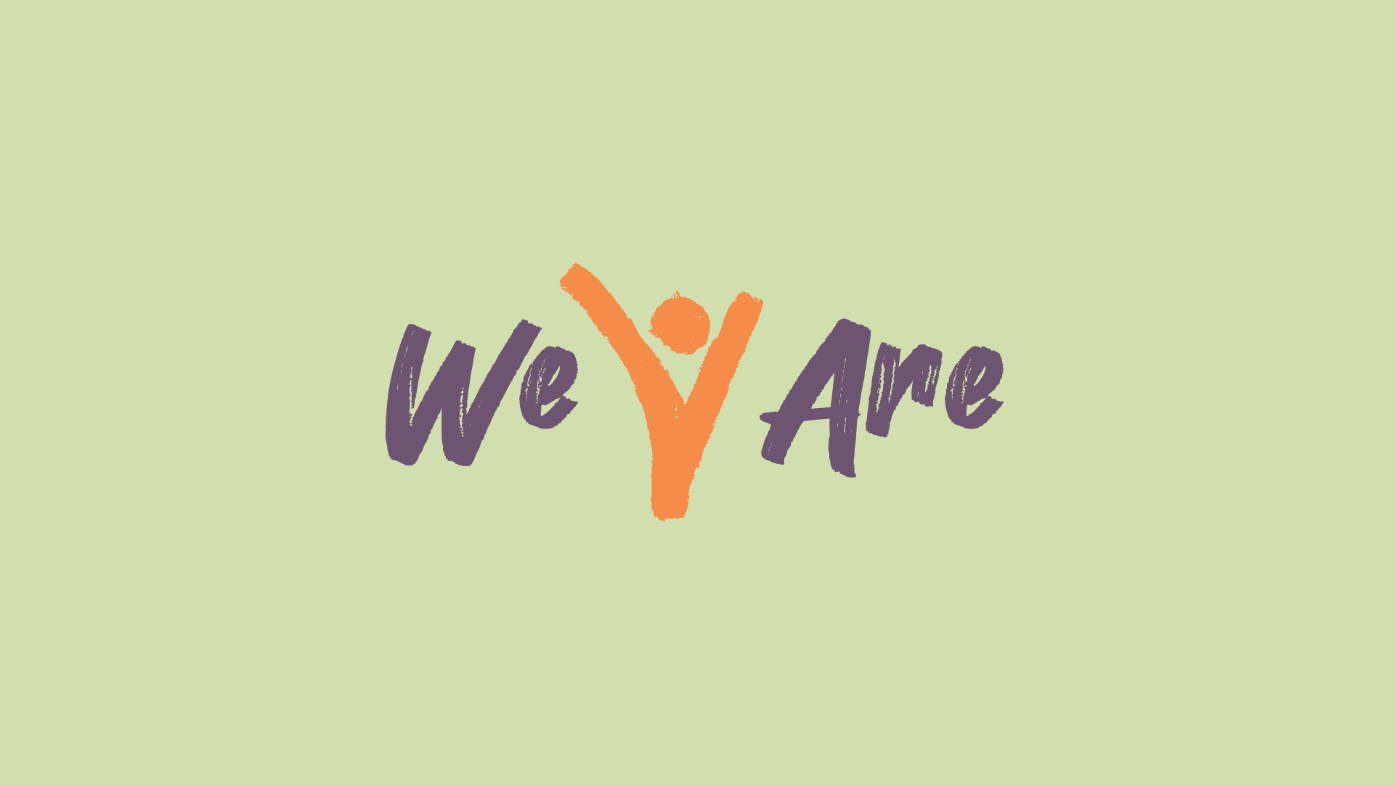          MONTREAT 2020	
	   July 11-18 (Dates include travel)
    Registration Deadline: February 9Who: 	Students who have completed 8-12 gradeCost: 	$400 ($100 non-refundable deposit due with registration) Need based scholarships available – ask Miles McDonald about details.Website: 	https://montreat.org/events/myc-2020

Details: We will join over a thousand Senior High youth from across the country. Great leaders fill the week with worship and keynotes designed to speak directly to senior highs. If we can schedule in time, our youth will stay in a personal house just for our group.
On a typical day we cook all our meals, gather in the large conference hall for energizers and keynote, break out in small groups, worship, enjoy nightly programs, some rock hopping and free time basking in the amazing atmosphere of the mountains of Montreat, NC. Wednesday afternoon is a free afternoon and the group will decide what we want to do together.
Registration forms can be completed online at http://www.GCPC.org/Montreat, or on this printed form Deposit is due to Miles’ office, or online, on or before February 9, 2020. Final payment is due April 12, 2020.Adult Sponsors are needed on this trip. Sponsors help drive and participate in the conference and pay only $150.  See Miles McDonald for details.Montreat Youth Conference Registration FormYouth Signature: ___________________________________________ Date: __________________ Grade completed:____________Youth Email Address: ________________________________________ Parent Signature: ___________________________________Youth Phone Number: ________________________________   Parent Phone Number:  ____________________________________Please include $100 deposit with this form or pay online at www.gcpc.org